Name:______________________________________							Hour:_____Exam Study Guide – Physical Science – Chemistry SemesterUnit 6 – Properties of MatterTerms to know:Matter				Element		Chemical change			Physical change
Solvent				Solute			Heterogeneous mixture			Homogeneous mixture
Colloid				Gel			Aerosol					Emulsion
Pure substance			Mixture			Compound				Solubility
What does all matter contain?Draw a picture showing the arrangement of atoms in each of the four states of matter below. Solid				Liquid				Gas				PlasmaAdd to your pictures above, what it is called as you switch between the different states of matter (for example solid->liquid = melting)
What is the difference between a chemical change and a physical change? Include some examples of each.



Define the following:Element – Compound – Mixture – 
What is the difference between a homogenous mixture and a heterogeneous mixture?Fill in the chart below about the different types of colloids: When talking about solutions we can describe them based on the amount of solute to solvent they have, describe the following:Unsaturated Solution - Saturated Solution - Supersaturated Solution - Hint: I might revisit the solubility graph practice we did during this unit, see your notebook. Unit 7 – Atomic Theory and the Periodic TableTerms to know:Atom				Proton				Neutron			Electron	
Subatomic particles		Nucleus				Malleable			Ductile
Energy level			Valence electron		Ion				Isotope
Semiconductor			Atomic mass			Atomic number			SymbolWhat are the two parts of an atom? What is found in each part? Which part occupies the majority of the space? Which part contains the majority of the mass?In addition to knowing where they are (in the previous question), what are the charges of the following subatomic particles?Protons – Neutrons – Electrons – What does the atomic mass of an element represent?
What is different about isotopes of the same element?
What are ions?
Fill out the following chart practicing how to figure out subatomic particles and basics about elements:What are valence electrons?
When thinking about Bohr models, how many electrons fit in each energy level? 
How many valence electrons would the following elements have?Oxygen – Carbon – Magnesium – 
If an ion has a positive charge what does that mean? What if it has a negative charge?


Who organized the periodic table?On the table below, label the following: alkali metals, alkaline earth metals, transition metals, metalloids, non-metals, halogens, noble gases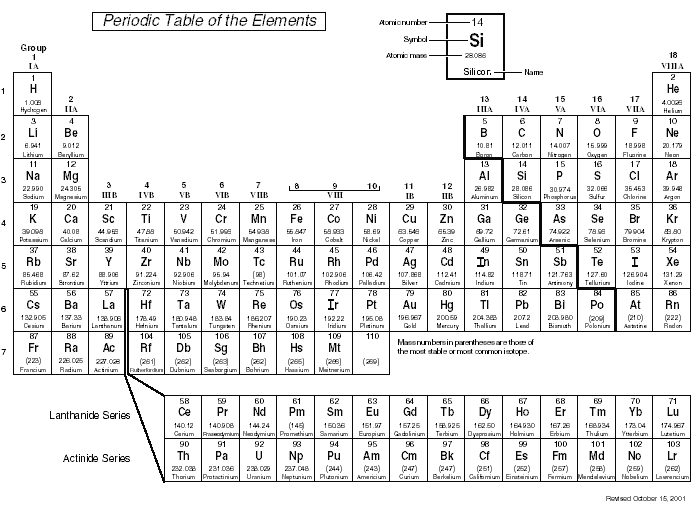 What makes noble gases so unique?
Describe the basic properties of the following:Metals – Non-metals – Metalloids – Metals have several unique properties, describe the following:Ductile – Malleable – Conductive – Unit 8 - RadioactivityTerms to know:Fusion				Fission				Geiger counter			RadiationDescribe the difference in strength between the following types of radiation:Alpha radiation – Beta radiation – Gamma radiation – 
Create a chart below comparing and contrasting fusion and fission.




When dealing with nuclear power plants, what are some ways we control the rate of reaction/prevent meltdowns?

What is a half life?
Carbon-14 has a half life of 5,730 years. Supposed you had a fossil with 75% of its original C-14 already decayed, how old would you suspect the fossil is?

Use the chart below to answer the following questions: If I start with 10 grams of Bh-270, how much would I have left after 183 seconds?

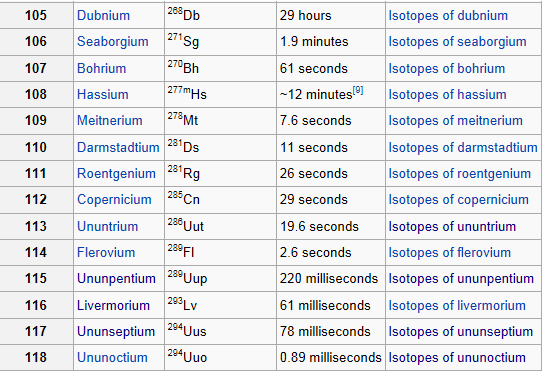 Which element would have 87.5% of its sample decay in 7.8 seconds?

If I have Db-268 and only 25% of it remains undecayed, how many half lives have happened? How long would this have taken?What does it mean for an atom to be stable?
Unit 9A – Compounds, Naming and BondingTerms to know:Ions			Ionic Bond			Covalent Bond			Product
Reactant			Formula Mass			Atomic Mass			Percent CompositionAnswer the following based on the equation below:6CO2 + 6H2O  C6H12O6 + 6O2What are the reactants?What are the products?How many hydrogen atoms are on the reactants side?How many hydrogen atoms are on the products side?Answer the following based off of the formula below:
 			NH3How many atoms of each element are there?What is the molecular mass (formula mass)?What is the percent composition of hydrogen?Answer the following based off of the formula below:
 			H2SO4How many atoms of each element are there?What is the molecular mass (formula mass)?What is the percent composition of hydrogen?What is the difference between an ionic bond and a covalent bond?What formula would the following ions create? (hint: think boogie method) Ag +1    NO3 -1   Na +1      Cl -1Ca +2   Cl-1Sn +4    N-3Name the following formulas, keep in mind there are different naming rules for ionic and covalent compounds (hint this is something you may want to write on your notecard)BaCl2K2SSO2MgONaFP4S5SeF6Given the following names, write the formulas (again these are a mix of ionic and covalent, keep in mind with ionic you may need to balance out charges… covalent will tell you subscripts in the name)Iodine pentafluorideCopper (II) chlorideLithium oxideDinitrogen trioxidePhosphorus triiodideBarium fluoride Lithium acetateUnit 9B – Reactions and StoichiometeryTerms to know:Products			Reactants			Synthesis			Decomposition
Single Replacement		Double Replacement		Exothermic			Endothermic
Moles				Molecules			Mass				Avogadro Describe the following reactions in basic terms using letters (first one is done for you)Synthesis – A +B  ABDecomposition – Single Replacement – Double Replacement – 
Identify the following reactions as one of the types you defined in #1 above:CH4 + Cl ----->  CH3Cl + HCl3Fe + 2O2 ------> Fe3O4Zn(OH)2  + 2HCl ------>  ZnCl2 + 2H2OH2O  H2 + O
Balance the following equations ___Mg  +   ___N2      ___Mg3N2  ___N2   +   ___O2      ___NO2 ___HgO      ___Hg   +   ___O2 ___Cu   +   ___S      ___Cu2S___NO2      ___N2   +   ___O2 ___Fe   +   ___O2      ___Fe2O3___H2O      ___H2   +   ___O2___NH3      ___N2   +   ___H2How many moles are in 10 grams of Beryllium?

How many grams are in 5 moles of Nitrogen?

How many moles are in 25 grams of AgNO3?

How many grams are in 3 moles of Cr2O3?

How many molecules are in 5 grams of water (H2O)?

How many grams are in 2.5 x1024 molecules of water (H2O)?

Contrast exothermic and endothermic reactions below using a chart, include a sketch of what a graph of each looks like.









Unit 9C – Organic ChemistryTerms to know:Organic 			Hydrocarbon			Alkane				Alkene		
Alkyne				Isomer				Functional Group 		What makes carbon so special when it comes to bonding?

What is a basic property of all hydrocarbons?
What is the difference between an alkane, alkene and alkyne?

Name the following:CH3 – CH2 - CH2 - CH3
CH3 – CH2 - CH2 - CH2 - CH2 - CH2 - CH3
C=C-C-C-C-C
C=C-C
CH4
What are isomers?

What are functional groups?

Unit 10 – Acids and BasesTerms to know:Acid				Base				pH scale			Neutralization
Indicator			Litmus paper			Acid Rain			pHCreate a chart below comparing acids and bases.What is the pH of a solution with a H+ concentration of 1.0 x 10-5 M? Is a solution with a H+ concentration of 11.2 x 10-10 M acidic, basic or neutral?

 What is the concentration of 4 moles of HCl in 2 L of water?

What is the concentration of 2.5 moles of HCL in 4000 ml of water?

How much 0.5 M HCl solution can be made by diluting 2L of 12 M HCl?ColloidDescribe what it is made out ofExamplesAerosol
Emulsion
Gel
ElementSymbolAtomic NumberAtomic MassProtonsNeutronsElectronsBoronCalciumGoldArgonC-14C-12O-16O-18Li 1+O2-Mg2+